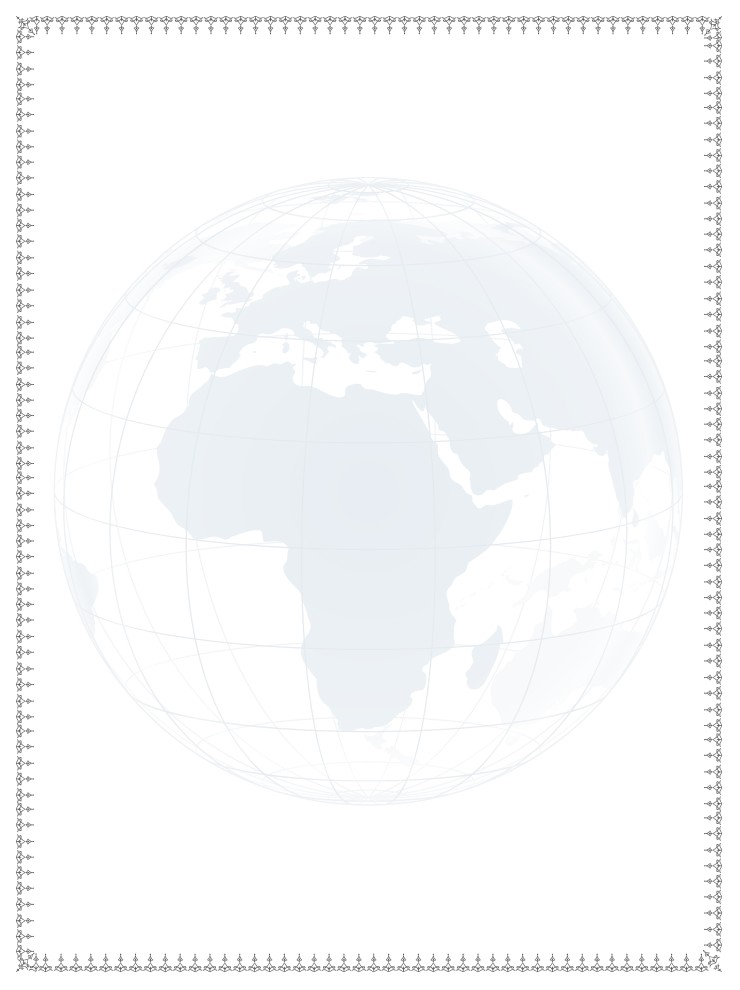 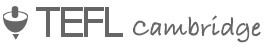 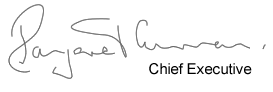 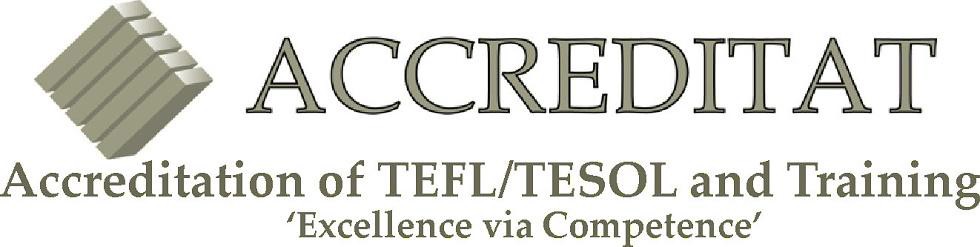 CERTIFICATEIN TEACHING ENGLISH AS A FOREIGN LANGUAGE (TEFL) TEACHING ENGLISH TO SPEAKERS OF OTHER LANGUAGES (TESOL)THIS IS TO CERTIFY THATSophie  Namutebi......................................................................................................................................................HAS SUCCESSFULLY COMPLETEDScholar Level 5 140 Hour TEFL Course......................................................................................................................................................TEFL GRADEPass......................................................................................................................................................DATE OF AWARD  August 2015CENTRE OF DESIGNATION  126ACCREDITATION NUMBER 100-007390DATE OF ISSUE  2015-08-28CERTIFICATE NUMBER 100-2796